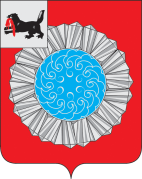 Российская ФедерацияИркутская область Слюдянский муниципальный районДУМА СЛЮДЯНСКОГО МУНИЦИПАЛЬНОГО РАЙОНАР Е Ш Е Н И ЕРешение принято районной Думой 28 мая 2021 годаОб утверждении Прогнозного плана  (программы) приватизации муниципального имущества Слюдянского муниципального района на 2021 годВ целях более эффективного управления муниципальной собственностью Слюдянского муниципального района и пополнения доходной части районного бюджета, руководствуясь Федеральным законом от 21 декабря 2001 года № 178-ФЗ «О приватизации государственного и муниципального имущества», Федеральным законом от 06 октября 2003 года № 131-ФЗ «Об общих принципах организации местного самоуправления в Российской Федерации», статьями 31, 48 Устава Слюдянского муниципального района Иркутской области (новая редакция), зарегистрированного постановлением Губернатора Иркутской области от 30 июня 2005 года № 303-п, РАЙОННАЯ  ДУМА  РЕШИЛА:1. Утвердить Прогнозный план (программу) приватизации муниципального имущества Слюдянского муниципального района на 2021 год согласно Приложению.2. Опубликовать настоящее решение в специальном выпуске газеты «Славное море», а также разместить на официальном сайте администрации Слюдянского муниципального  района в информационно-телекоммуникационной сети «Интернет»: www.sludyanka.ru.Мэр Слюдянского муниципального района					          А.Г. ШульцПредседатель  Думы Слюдянскогомуниципального района                                                                                              А.В. Николаевот  28 мая  2021 г.  №  31 – VII рд Приложение к решению районной Думыот  28 мая 2021 г.  №  31 – VII рдПрогнозный план (программа) приватизации муниципального имущества Слюдянского муниципального района на 2021 годНедвижимое имуществоЦена продажи (начальная цена) устанавливается на основании отчета об оценке рыночной стоимости имущества, подготовленного независимым оценщиком.Председатель КУМИ Слюдянскогомуниципального района						                          Л.В. Стаценская№п/пНаименование недвижимого имуществаНаименование балансодержателяСрок приватизации1Нежилое здание, площадью 982,6 кв. м., количество этажей: 2, адрес (местонахождение) объекта: Иркутская область, г. Слюдянка, ул. Ленина, д.119   КУМИ Слюдянского муниципального района3 квартал 2021г.